ABDEL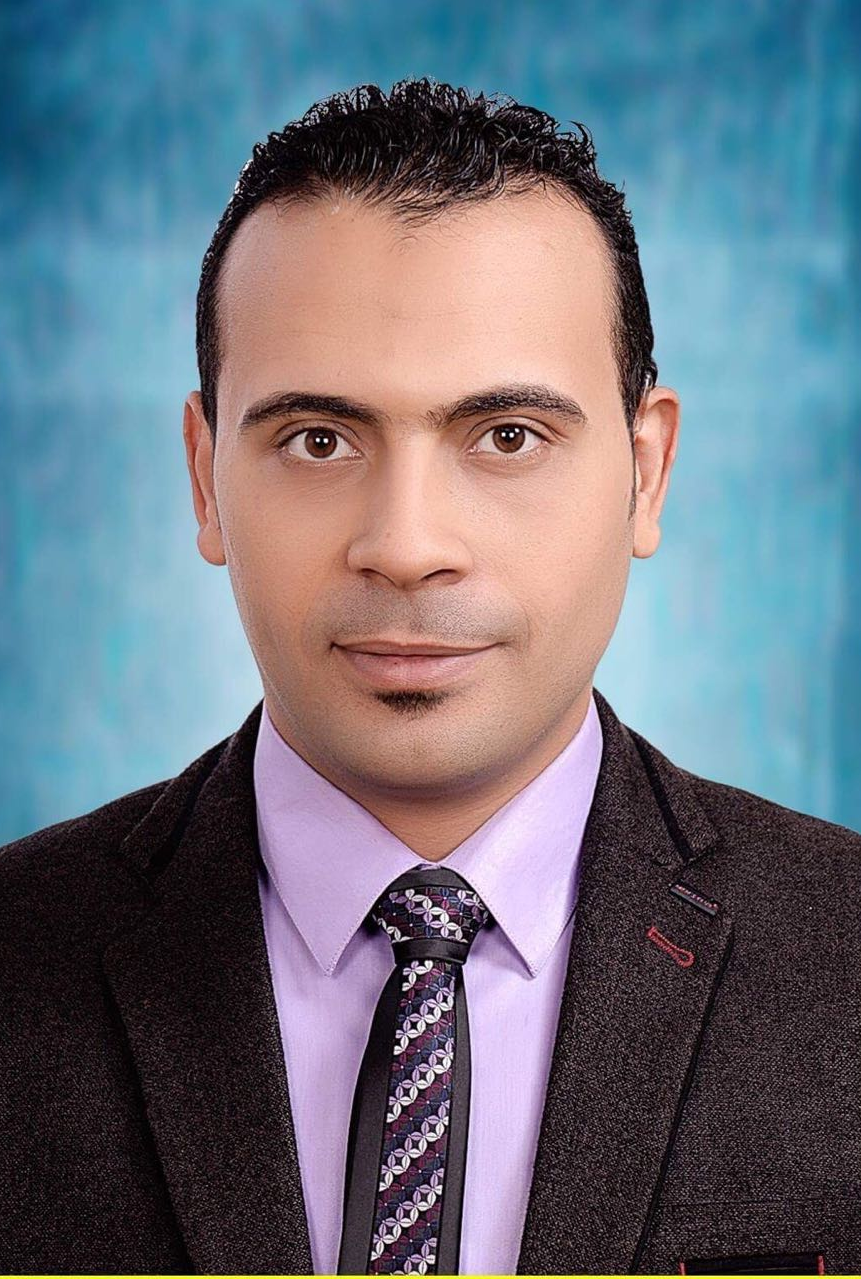 Nationality: EgyptianMarital status: SingleC/o-Mob: +971504973598Email: abdel.3764920@2freemail.com DOB:24/4/1988Visit visaOBJECTIVEDesire a position as Accountant. Offering a progressive accountant experience and customer oriented approach to manage the company’s customers and ensure recurring business. Looking forward to make a significant contribution in an ambitious and exciting company that offers a genuine opportunity for progression.EDUCATIONBachelor of Accountant.					Year 2014(Computer of Training and Information Technology Center)inEgyptBachelor of Science in Commerce.			Year 2010(Tanta University) EXPERIENCEAccountant| Eweida Electrical Appliances EST2015-2017Recording data in journal and ledger book by MS ExcelPreparing trail balancePreparing income statement and balance sheetFinancial statements analysisTraining on construction accounting.Accountant|Delta International for Import &Export 2013-2015Recording data in journal and ledger book by MS ExcelPreparing trail balancePreparing income statement and balance sheetFinancial statementsanalysisAccountant|Mukhtar Trading2011-2013Responsible for the introduction of cash flow, banks and cash expenses.Dealing with purchase invoices, payments and returns to suppliersDealing with sales invoices, collections and returns for customersPrint Sales Bills and Receipts.Print all financial and accounting reports such as audit balance, income statement, cash flow, final budget, movement of funds and banks, reports of employees, reports of suppliers and purchases, client reports and salesCashier |Fathalla market   2010-2011Dealing with sales invoices, collections and returns for customersPrint Sales Bills and Receipts.LANGUAGESArabic: Mother tongueEnglish:intermediateCOMPUTER SKILLSPerfect in Microsoft Excel MS WordPeachtreeQuickBooksSKILLSEnthusiastic, knowledge-hungry learner, eager to meet challenges and quickly assimilate new concepts.Loyal and dedicated employee with an excellent work record.Highly skilled in greeting customers in a polite manner Professional neat appearance Team player and Familiar with working under pressure with strong communication and presentation skills.Admirable experience to develop key relationships and market products within community organizations.Remarkable knowledge of sales procedures.Outstanding ability to convince customers to buy products.Ability to present information clearly and concisely.Profoundly ability to effectively and clearly communicate.Ability to handle emotionally escalated calls and situations that require empathetic responses.Strong demonstrated ability to market and sell in multi-product environment.All references are to be available upon requestThank you for your time.